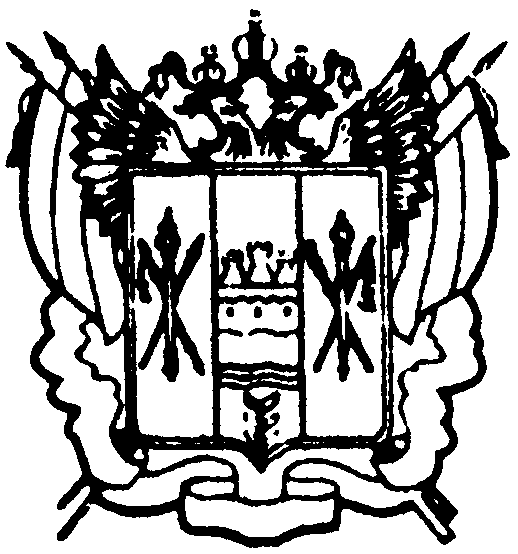 администрациЯ Цимлянского районаПОСТАНОВЛЕНИЕ17.07.2018	                                               № 449         	           	     г. ЦимлянскО внесении изменений в постановлениеАдминистрации Цимлянского районаот 15.10.2013 №1217 «Об утверждении муниципальной программы Цимлянского района «Развитие транспортной системы»В соответствии с постановлением Администрации Цимлянского района от 01.03.2018 №101 «Об утверждении Порядка разработки, реализации и оценки эффективности муниципальных программ Цимлянского района», распоряжением Администрации Цимлянского района Ростовской области от 12.03.2018 №41 «Об утверждении Методических рекомендаций по разработке и реализации муниципальных программ Цимлянского района», решением Собрания депутатов Цимлянского района от 25.06.2018 № 141 « О внесении изменений в решение Собрания депутатов Цимлянского района от 26.12.2017 № 115 «О бюджете Цимлянского района на 2018 год и плановый период 2019 и 2020 годов», Администрация Цимлянского районаПОСТАНОВЛЯЕТ:1. Внести в постановление Администрации Цимлянского района от 15.10.2013 № 1217 «Развитие транспортной системы», изменения, изложив приложение в новой редакции, согласно приложению.2.  Контроль за выполнением постановления возложить на заместителя главы Администрации Цимлянского района по строительству, ЖКХ и архитектуре Бубна А.И.Глава Администрации Цимлянского района                                                                         В.В.Светличный	Постановление  вносит 
отдел коммунальнойинфраструктуры и архитектуры
                                                                                                                                                                                    Приложениек постановлениюАдминистрацииЦимлянского районаот 17.07.2018 № 449муниципальная программа Цимлянского района«Развитие транспортной системы»1. Паспортмуниципальной программы Цимлянского района 
«Развитие транспортной системы»2. Паспорт подпрограммы «Развитие транспортной инфраструктуры Цимлянского района»   Приложение № 1 кмуниципальной программе«Развитие транспортной системы»                               Сведенияо показателях (индикаторах) муниципальной программы Цимлянского района «Развитие транспортной системы», подпрограммы муниципальной программы и их значенияхПриложение № 2 к муниципальной программе«Развитие транспортной системы»                               Переченьподпрограмм, основных мероприятий подпрограмм муниципальной программы Цимлянского района «Развитие транспортной системы»Примечание.Используемые сокращения:ДТП – дорожно-транспортное происшествие;км – километр;                                            Приложение № 3 кмуниципальной программе«Развитие транспортной системы»                               ПЕРЕЧЕНЬинвестиционных проектов (объектов капитального строительства, реконструкции и капитального ремонта, находящихся в муниципальной  собственности Цимлянского района) Примечание.Используемые сокращения:а/д – автомобильная дорога;г. – город;км – километр;пос., п. – поселок;р. – река;с. – село;ст. – станица;ул. – улица;х. – хутор.Приложение № 4 кмуниципальной программе«Развитие транспортной системы»Расходы бюджета Цимлянского района на реализацию муниципальной программы 
Цимлянского района «Развитие транспортной системы» Примечание.Используемые сокращения:Х – данные ячейки не заполняются.Приложение № 5 кмуниципальной программе«Развитие транспортной системы»                               Расходына реализацию муниципальной программыПриложение № 6 кмуниципальной программе«Развитие транспортной системы»УСЛОВИЯпредоставления межбюджетных 
трансфертов из бюджета Цимлянского района	Предоставление межбюджетных трансфертов из бюджета Цимлянского района осуществляется при условии:наличия муниципальной программы, утвержденной в установленном порядке и предусматривающей средства местного бюджета, направляемые 
на софинансирование расходов по объектам и направлениям в соответствии 
с постановлением Правительства Ростовской области от 28.12.2011 № 302 
«Об уровне софинансирования субсидий местным бюджетам для софинансирования расходных обязательств, возникающих при выполнении полномочий органов местного самоуправления по вопросам местного значения»;наличия в правовых актах представительных органов поселения о местных бюджетах средств местных бюджетов, направляемых 
на софинансирование расходов по объектам и направлениям в соответствии 
с постановлением Правительства Ростовской области от 28.12.2011 № 302;наличия в правовых актах представительных органов поселения о местных бюджетах кодов бюджетной классификации доходов для предоставления иных межбюджетных трансфертов, закрепленных за соответствующими главными администраторами доходов местных бюджетов;наличия утвержденной проектной документации на строительство, реконструкцию, капитальный ремонт объектов муниципальной собственности, на софинансирование которых предоставляются иные межбюджетные трансферты;подтверждения права муниципальной собственности на соответствующие объекты, отсутствия обременений, исков, судебных решений или иных обстоятельств, которые могут повлечь прекращение права муниципальной собственности;возврата поселением средств в бюджет 
Цимлянского района, наличия Соглашения между Администрацией Цимлянского района и администрацией поселения.2.Иные межбюджетные трансферты из бюджета Цимлянского района предоставляются бюджетам поселений для финансирования мероприятий по содержанию автомобильных дорог общего пользования местного значения. Предоставление из бюджета Цимлянского района бюджетам поселений иных межбюджетных трансфертов на финансовое обеспечение содержания автомобильных дорог являются предоставляемые из бюджета Цимлянского района иные межбюджетные трансферты на финансовое обеспечение содержания автомобильных дорог в рамках муниципальной программы Цимлянского района «Развитие транспортной системы».Предоставление иных межбюджетных трансфертов бюджету поселения осуществляется на основании соглашения о предоставлении иных межбюджетных трансфертов, заключенного между Администрацией Цимлянского района и администрацией поселения (далее – соглашение).Форма соглашения устанавливается Администрацией Цимлянского района.Соглашение должно предусматривать следующие условия:размер предоставляемых иных межбюджетных трансфертов, порядок, условия и сроки их перечисления в бюджет муниципального образования, а также объем бюджетных ассигнований бюджета поселения на реализацию соответствующих расходных обязательств;значения показателей результативности использования иных межбюджетных трансфертов, которые должны соответствовать значениям целевых показателей и индикаторов, указанных в программе, и обязательства муниципального образования по их достижению;перечень объектов проектирования, строительства, реконструкции, капитального ремонта, ремонта и содержания автомобильных дорог общего пользования местного значения и обязательства администрации поселения по соблюдению графика выполнения мероприятий по проектированию, строительству, реконструкции, капитальному ремонту, ремонту и содержанию автомобильных дорог общего пользования местного значения в пределах установленной стоимости проектирования, капитального строительства, реконструкции, капитального ремонта;обязательства администрации поселения по обеспечению возврата в доход бюджета Цимлянского района неиспользованных иных межбюджетных трансфертов в случаях, предусмотренных бюджетным законодательством Ростовской области;обязательства администрации поселения о представлении отчетов в порядке, сроки и по формам, установленным Администрацией Цимлянского района;критерии, порядок и сроки осуществления оценки эффективности использования иных межбюджетных трансфертов;контроль за исполнением условий соглашения;обязательства администрации поселения по обеспечению подписания актов выполненных работ и их представление в Администрацию Цимлянского района только после осуществления контроля по всем объектам и направлениям на соответствие фактическим объемам выполненных работ;ответственность сторон за нарушение условий соглашения.Формы соглашений по каждому направлению расходования иных межбюджетных трансфертов разрабатываются путем внесения изменений в типовые соглашения. Данные изменения подлежат утверждению финансовым органом Администрации Цимлянского района. Администрация Цимлянского района обеспечивает соблюдение администрацией поселения условий, целей и порядка, установленных при предоставлении иных межбюджетных трансфертов, на основании представленных ими заверенных копий: договоров (изменений к договорам) или муниципальных контрактов (изменений к муниципальным контрактам) на поставку товаров, выполнение работ, оказание услуг для муниципальных нужд;актов выполненных работ (услуг) и (или) счетов, и (или) счетов-фактур, справок о стоимости работ (при выполнении работ, оказании услуг).Администрация поселения согласовывает указанные копии документов с финансовым отделом Администрации Цимлянского района. 	Предоставление иных межбюджетных трансфертов бюджету поселения осуществляется Администрацией Цимлянского района только после проверки указанных копий документов на предмет обоснованности возникновения денежных обязательств.Администрация Цимлянского района направляет иные межбюджетные трансферты соответствующим главным распорядителям средств бюджета поселений.	Распределение иных межбюджетных трансфертов бюджетам поселений на ремонт и содержание автомобильных дорог осуществляется следующим образом:Стоимость содержания 1 км автомобильной дороги рассчитывается по формуле:Рi=Со/Ко, гдеРi – стоимость содержания 1 км автомобильной дороги;Со – общий объем межбюджетных трансфертов района;Ко – общая протяженность автомобильных дорог, находящихся в собственности Цимлянского района и поселений.Объем межбюджетных трансфертов для каждого поселения рассчитывается по формуле:Сi=Pi x Ki, гдеСi – объем межбюджетных трансфертов поселения;Pi -  стоимость содержания 1 км автомобильной дорогиKi – протяженность автомобильных дорог, находящихся в собственности поселения.Приложение № 7 кмуниципальной программе«Развитие транспортной системы»Распределение 
иных межбюджетных трансфертов муниципальной программы Цимлянского района «Развитие транспортной системы» на капитальный ремонт, строительство и реконструкцию,  разработку ПСД и содержание   автомобильных дорог общего пользования местного значениятыс. рублейВерно: исполняющий обязанностиуправляющего делами                                                                                Н.К. Гетманова                                                Наименование муниципальной программы Цимлянского района–муниципальная программа Цимлянского района«Развитие транспортной системы» (далее – муниципальная программа)Ответственный исполнитель муниципальной  программы Цимлянского района –Администрация Цимлянского района Ростовской областиСоисполнители муниципальной программы Цимлянского района–отсутствуютУчастники муниципальной программы Цимлянского района–Администрация Цимлянского района Ростовской области, органы местного самоуправления муниципальных образований Цимлянского района;Подпрограммы муниципальной  программы Цимлянского района–1. «Развитие транспортной инфраструктуры Цимлянского района».2. «Повышение безопасности дорожного движения на территории Цимлянского района»Программно-целевые инструменты муниципальной программы Цимлянского района–отсутствуютЦели муниципальной программы Цимлянского района–создание условий для устойчивого функционирования транспортной системы Цимлянского района, повышение уровня безопасности движения.Задачи муниципальной программы Цимлянского района–обеспечение функционирования и развития сети автомобильных дорог общего пользования Цимлянского района.Целевые индикаторы и показатели муниципальной  программы Цимлянского района–доля протяженности автомобильных
дорог общего пользования местного значения, не отвечающих нормативным требованиям, в общей протяженности автомобильных дорог общего пользования местного значения;Этапы и сроки реализации муниципальной программы Цимлянского района–Муниципальная программа реализуется с 2014 по 2020 год.этапы муниципальной программы не выделяютсяРесурсное обеспечение муниципальной программы Цимлянского района–общий объем финансирования подпрограммы на 2014 – 2020 годы составляет  148264,5 тыс. рублей, в том числе по годам:2014 год – 25309,8 тыс. рублей;2015 год – 12378,7 тыс. рублей;2016 год –  9399,3  тыс. рублей;2017 год – 24316,9 тыс. рублей;2018 год –  45451,0  тыс. рублей;2019 год –  15414,7  тыс. рублей;2020 год –  15994,1  тыс. рублей,в том числе за счет средств областного бюджета – 76706,8 тыс. рублей, в том числе:2014 год – 17553,7 тыс. рублей;2015 год –  4568,7  тыс. рублей;2016 год –  3734,8  тыс. рублей;2017 год –  7125,9  тыс. рублей;2018 год – 34494,7  тыс. рублей;2019 год – 4549,5  тыс. рублей;2020 год – 4679,5  тыс. рублей,за счет средств бюджетов муниципального образования – 71557,7 тыс. рублей, в том числе:2014 год – 7756,1  тыс. рублей;2015 год – 7810,0  тыс. рублей;2016 год – 5664,5  тыс. рублей;2017 год – 17191,0  тыс. рублей;2018 год – 10956,3  тыс. рублей;2019 год – 10865,2  тыс. рублей;2020 год – 11314,6  тыс. рублей.Ожидаемые результаты реализации муниципальной программы Цимлянского района–улучшение транспортно-эксплуатационных показателей автомобильных дорог общего пользования  Цимлянского районаНаименование подпрограммымуниципальной программы Цимлянского районаНаименование подпрограммымуниципальной программы Цимлянского района–подпрограмма «Развитие транспортной инфраструктуры Цимлянского района» (далее подпрограмма 1)подпрограмма «Развитие транспортной инфраструктуры Цимлянского района» (далее подпрограмма 1)Ответственный исполнитель подпрограммымуниципальной программы Цимлянского района Ответственный исполнитель подпрограммымуниципальной программы Цимлянского района –Администрация Цимлянского районаАдминистрация Цимлянского районаУчастники подпрограммымуниципальной программы Цимлянского районаУчастники подпрограммымуниципальной программы Цимлянского района–отдел коммунальной инфраструктуры и архитектуры, муниципальные образования Цимлянского района;отдел коммунальной инфраструктуры и архитектуры, муниципальные образования Цимлянского района;Программно-целевые инструменты подпрограммымуниципальной программы Цимлянского районаПрограммно-целевые инструменты подпрограммымуниципальной программы Цимлянского района–отсутствуютотсутствуютЦели подпрограммымуниципальной программы Цимлянского районаЦели подпрограммымуниципальной программы Цимлянского района–развитие современной и эффективной автомобильно-дорожной инфраструктурыразвитие современной и эффективной автомобильно-дорожной инфраструктурыЗадачи подпрограммыЗадачи подпрограммы––формирование единой дорожной сети круглогодичной доступности для населения Цимлянского района;Обеспечение сельских населенных пунктов постоянной круглогодичной связью с сетью автомобильных дорог общего пользования по дорогам с твердым покрытиемформирование единой дорожной сети круглогодичной доступности для населения Цимлянского района;Обеспечение сельских населенных пунктов постоянной круглогодичной связью с сетью автомобильных дорог общего пользования по дорогам с твердым покрытиемЦелевые индикаторы и показатели подпрограммымуниципальной программы Цимлянского районаЦелевые индикаторы и показатели подпрограммымуниципальной программы Цимлянского района–__количество километров построенных  и реконструированных автомобильных дорог общего пользования местного значения;количество километров отремонтированных и капитально отремонтированных автомобильных дорог общего пользования местного значения;количество километров построенных (реконструированных) и отремонтированных (капитально отремонтированных) автомобильных дорог общего пользования местного значения;протяженность сети автомобильных дорог общего пользования местного значения на территории Цимлянского района;объемы ввода в эксплуатацию после строительства и реконструкции автомобильных дорог общего пользования местного значения;прирост протяженности сети автомобильных дорог местного значения в результате строительства новых автомобильных дорог;прирост протяженности автомобильных дорог общего пользования местного значения, соответствующих нормативным требованиям к транспортно-эксплуатационным показателям, в результате реконструкции автомобильных дорог;общая протяженность автомобильных дорог общего пользования местного значения, соответствующих нормативным требованиям к транспортно-эксплуатационным показателям на 31 декабря отчетного года;прирост протяженности автомобильных дорог общего пользования местного значения, соответствующих нормативным требованиям к транспортно-эксплуатационным показателям, в результате капитального ремонта и ремонта автомобильных дорог;объемы ввода в эксплуатацию после строительства и реконструкции автомобильных дорог общего пользования местного значения, исходя из расчетной протяженности введенных искусственных сооружений (мостов, мостовых переходов, путепроводов, транспортных развязок).количество километров построенных  и реконструированных автомобильных дорог общего пользования местного значения;количество километров отремонтированных и капитально отремонтированных автомобильных дорог общего пользования местного значения;количество километров построенных (реконструированных) и отремонтированных (капитально отремонтированных) автомобильных дорог общего пользования местного значения;протяженность сети автомобильных дорог общего пользования местного значения на территории Цимлянского района;объемы ввода в эксплуатацию после строительства и реконструкции автомобильных дорог общего пользования местного значения;прирост протяженности сети автомобильных дорог местного значения в результате строительства новых автомобильных дорог;прирост протяженности автомобильных дорог общего пользования местного значения, соответствующих нормативным требованиям к транспортно-эксплуатационным показателям, в результате реконструкции автомобильных дорог;общая протяженность автомобильных дорог общего пользования местного значения, соответствующих нормативным требованиям к транспортно-эксплуатационным показателям на 31 декабря отчетного года;прирост протяженности автомобильных дорог общего пользования местного значения, соответствующих нормативным требованиям к транспортно-эксплуатационным показателям, в результате капитального ремонта и ремонта автомобильных дорог;объемы ввода в эксплуатацию после строительства и реконструкции автомобильных дорог общего пользования местного значения, исходя из расчетной протяженности введенных искусственных сооружений (мостов, мостовых переходов, путепроводов, транспортных развязок).Этапы и сроки реализации подпрограммы муниципальной программы Цимлянского районаЭтапы и сроки реализации подпрограммы муниципальной программы Цимлянского района–2014 – 2020 годы этапы реализации подпрограммы не выделяются. 2014 – 2020 годы этапы реализации подпрограммы не выделяются. Ресурсное обеспечение подпрограммымуниципальной программы Цимлянского районаРесурсное обеспечение подпрограммымуниципальной программы Цимлянского района–общий объем финансирования подпрограммы на 2014 – 2020 годы составляет  148264,5 тыс. рублей, в том числе по годам:2014 год – 25309,8 тыс. рублей;2015 год – 12378,7 тыс. рублей;2016 год –  9399,3  тыс. рублей;2017 год – 24316,9 тыс. рублей;2018 год –  45451,0  тыс. рублей;2019 год –  15414,7  тыс. рублей;2020 год –  15994,1  тыс. рублей,в том числе за счет средств областного бюджета – 76706,8 тыс. рублей, в том числе:2014 год – 17553,7 тыс. рублей;2015 год –  4568,7  тыс. рублей;2016 год –  3734,8  тыс. рублей;2017 год –  7125,9  тыс. рублей;2018 год – 34494,7  тыс. рублей;2019 год – 4549,5  тыс. рублей;2020 год – 4679,5  тыс. рублей,за счет средств бюджетов муниципального образования – 71557,7 тыс. рублей, в том числе:2014 год – 7756,1  тыс. рублей;2015 год – 7810,0  тыс. рублей;2016 год – 5664,5  тыс. рублей;2017 год – 17191,0  тыс. рублей;2018 год – 10956,3  тыс. рублей;2019 год – 10865,2  тыс. рублей;2020 год – 11314,6  тыс. рублей.общий объем финансирования подпрограммы на 2014 – 2020 годы составляет  148264,5 тыс. рублей, в том числе по годам:2014 год – 25309,8 тыс. рублей;2015 год – 12378,7 тыс. рублей;2016 год –  9399,3  тыс. рублей;2017 год – 24316,9 тыс. рублей;2018 год –  45451,0  тыс. рублей;2019 год –  15414,7  тыс. рублей;2020 год –  15994,1  тыс. рублей,в том числе за счет средств областного бюджета – 76706,8 тыс. рублей, в том числе:2014 год – 17553,7 тыс. рублей;2015 год –  4568,7  тыс. рублей;2016 год –  3734,8  тыс. рублей;2017 год –  7125,9  тыс. рублей;2018 год – 34494,7  тыс. рублей;2019 год – 4549,5  тыс. рублей;2020 год – 4679,5  тыс. рублей,за счет средств бюджетов муниципального образования – 71557,7 тыс. рублей, в том числе:2014 год – 7756,1  тыс. рублей;2015 год – 7810,0  тыс. рублей;2016 год – 5664,5  тыс. рублей;2017 год – 17191,0  тыс. рублей;2018 год – 10956,3  тыс. рублей;2019 год – 10865,2  тыс. рублей;2020 год – 11314,6  тыс. рублей.Ожидаемые результаты реализации программыОжидаемые результаты реализации программы–улучшение транспортно-эксплуатационных показателей автомобильных дорог общего пользования Цимлянского районаулучшение транспортно-эксплуатационных показателей автомобильных дорог общего пользования Цимлянского района3. Паспорт подпрограммы
«Повышение безопасности дорожного 
движения на территории Цимлянского района»4. Приоритеты и цели политики Цимлянского района в сфере развитиятранспортного комплекса Цимлянского районаОсновные приоритеты политики в сфере развития транспортного комплекса Цимлянского района направлены на достижение следующих целей, определенных Стратегией социально-экономического развития Цимлянского района на период до 2020 года:- поддержание автомобильных дорог общего пользования Цимлянского района на уровне соответствующем категории дороги, путем содержания дорог;- сохранение протяженности, соответствующих нормативным требованиям, автомобильных дорог общего пользования местного значения за счет ремонта и капитального ремонта автомобильных дорог;- наращивание сети автомобильных дорог.Сведения о показателях (индикаторах) муниципальной программы, подпрограмм муниципальной программы и их значениях приведены в приложении № 1.Перечень подпрограмм муниципальной программы, основных мероприятий подпрограмм муниципальной программы Цимлянского района «развитие транспортной системы» приведены в приложении № 2.Перечень инвестиционных проектов (объектов капитального строительства, реконструкции, капитального ремонта, находящихся в муниципальной собственности Цимлянского района) приведен 
в приложении № 3.Расходы бюджета Цимлянского района на реализацию муниципальной программы приведены в приложении № 4.Расходы на реализацию муниципальной программы приведены в приложении № 5.Порядок взаимодействия ответственного исполнителя, соисполнителя и участников муниципальной программы утверждается правовым актом ответственного исполнителя муниципальной программы.5. Общая характеристика 
участия муниципальных образованийЦимлянского района в реализации муниципальной программыВ рамках муниципальной программы муниципальным образованиям Цимлянского района выделяются межбюджетные трансферты из дорожного фонда Цимлянского района для софинансирования расходных обязательств, возникающих при выполнении полномочий органов местного самоуправления по вопросам местного значения, по следующим направлениям:капитальный ремонт, включая разработку проектной документации, внутригородских автомобильных дорог и тротуаров;строительство и реконструкция, включая разработку проектной документации, внутригородских автомобильных дорог и тротуаров;ремонт и содержание автомобильных дорог общего пользования местного значения.Реализация перечисленных мероприятий осуществляется как за счет собственных средств местного бюджета, так и при финансовой поддержке из областного бюджета.Условия предоставления межбюджетных трансфертов из бюджета Цимлянского района приведены в приложении № 6.Распределение межбюджетных трансфертов по муниципальным образованиям и направлениям расходования средств приведены в приложении № 7.3. Паспорт подпрограммы
«Повышение безопасности дорожного 
движения на территории Цимлянского района»4. Приоритеты и цели политики Цимлянского района в сфере развитиятранспортного комплекса Цимлянского районаОсновные приоритеты политики в сфере развития транспортного комплекса Цимлянского района направлены на достижение следующих целей, определенных Стратегией социально-экономического развития Цимлянского района на период до 2020 года:- поддержание автомобильных дорог общего пользования Цимлянского района на уровне соответствующем категории дороги, путем содержания дорог;- сохранение протяженности, соответствующих нормативным требованиям, автомобильных дорог общего пользования местного значения за счет ремонта и капитального ремонта автомобильных дорог;- наращивание сети автомобильных дорог.Сведения о показателях (индикаторах) муниципальной программы, подпрограмм муниципальной программы и их значениях приведены в приложении № 1.Перечень подпрограмм муниципальной программы, основных мероприятий подпрограмм муниципальной программы Цимлянского района «развитие транспортной системы» приведены в приложении № 2.Перечень инвестиционных проектов (объектов капитального строительства, реконструкции, капитального ремонта, находящихся в муниципальной собственности Цимлянского района) приведен 
в приложении № 3.Расходы бюджета Цимлянского района на реализацию муниципальной программы приведены в приложении № 4.Расходы на реализацию муниципальной программы приведены в приложении № 5.Порядок взаимодействия ответственного исполнителя, соисполнителя и участников муниципальной программы утверждается правовым актом ответственного исполнителя муниципальной программы.5. Общая характеристика 
участия муниципальных образованийЦимлянского района в реализации муниципальной программыВ рамках муниципальной программы муниципальным образованиям Цимлянского района выделяются межбюджетные трансферты из дорожного фонда Цимлянского района для софинансирования расходных обязательств, возникающих при выполнении полномочий органов местного самоуправления по вопросам местного значения, по следующим направлениям:капитальный ремонт, включая разработку проектной документации, внутригородских автомобильных дорог и тротуаров;строительство и реконструкция, включая разработку проектной документации, внутригородских автомобильных дорог и тротуаров;ремонт и содержание автомобильных дорог общего пользования местного значения.Реализация перечисленных мероприятий осуществляется как за счет собственных средств местного бюджета, так и при финансовой поддержке из областного бюджета.Условия предоставления межбюджетных трансфертов из бюджета Цимлянского района приведены в приложении № 6.Распределение межбюджетных трансфертов по муниципальным образованиям и направлениям расходования средств приведены в приложении № 7.3. Паспорт подпрограммы
«Повышение безопасности дорожного 
движения на территории Цимлянского района»4. Приоритеты и цели политики Цимлянского района в сфере развитиятранспортного комплекса Цимлянского районаОсновные приоритеты политики в сфере развития транспортного комплекса Цимлянского района направлены на достижение следующих целей, определенных Стратегией социально-экономического развития Цимлянского района на период до 2020 года:- поддержание автомобильных дорог общего пользования Цимлянского района на уровне соответствующем категории дороги, путем содержания дорог;- сохранение протяженности, соответствующих нормативным требованиям, автомобильных дорог общего пользования местного значения за счет ремонта и капитального ремонта автомобильных дорог;- наращивание сети автомобильных дорог.Сведения о показателях (индикаторах) муниципальной программы, подпрограмм муниципальной программы и их значениях приведены в приложении № 1.Перечень подпрограмм муниципальной программы, основных мероприятий подпрограмм муниципальной программы Цимлянского района «развитие транспортной системы» приведены в приложении № 2.Перечень инвестиционных проектов (объектов капитального строительства, реконструкции, капитального ремонта, находящихся в муниципальной собственности Цимлянского района) приведен 
в приложении № 3.Расходы бюджета Цимлянского района на реализацию муниципальной программы приведены в приложении № 4.Расходы на реализацию муниципальной программы приведены в приложении № 5.Порядок взаимодействия ответственного исполнителя, соисполнителя и участников муниципальной программы утверждается правовым актом ответственного исполнителя муниципальной программы.5. Общая характеристика 
участия муниципальных образованийЦимлянского района в реализации муниципальной программыВ рамках муниципальной программы муниципальным образованиям Цимлянского района выделяются межбюджетные трансферты из дорожного фонда Цимлянского района для софинансирования расходных обязательств, возникающих при выполнении полномочий органов местного самоуправления по вопросам местного значения, по следующим направлениям:капитальный ремонт, включая разработку проектной документации, внутригородских автомобильных дорог и тротуаров;строительство и реконструкция, включая разработку проектной документации, внутригородских автомобильных дорог и тротуаров;ремонт и содержание автомобильных дорог общего пользования местного значения.Реализация перечисленных мероприятий осуществляется как за счет собственных средств местного бюджета, так и при финансовой поддержке из областного бюджета.Условия предоставления межбюджетных трансфертов из бюджета Цимлянского района приведены в приложении № 6.Распределение межбюджетных трансфертов по муниципальным образованиям и направлениям расходования средств приведены в приложении № 7.№
п/пНомер и наименование показателяВид показателяЕдиницаиз-мере-нияЗначения показателейЗначения показателейЗначения показателейЗначения показателейЗначения показателейЗначения показателейЗначения показателейЗначения показателейЗначения показателей№
п/пНомер и наименование показателяВид показателяЕдиницаиз-мере-ния2012год2013год2014год2015год2016год2017год2018год2019год2020год№
п/пНомер и наименование показателяВид показателяЕдиницаиз-мере-ния2012год2013год2014год2015год2020год122345678910111213Муниципальная программа Цимлянского района «Развитие транспортной системы»Муниципальная программа Цимлянского района «Развитие транспортной системы»Муниципальная программа Цимлянского района «Развитие транспортной системы»Муниципальная программа Цимлянского района «Развитие транспортной системы»Муниципальная программа Цимлянского района «Развитие транспортной системы»Муниципальная программа Цимлянского района «Развитие транспортной системы»Муниципальная программа Цимлянского района «Развитие транспортной системы»Муниципальная программа Цимлянского района «Развитие транспортной системы»Муниципальная программа Цимлянского района «Развитие транспортной системы»Муниципальная программа Цимлянского района «Развитие транспортной системы»Муниципальная программа Цимлянского района «Развитие транспортной системы»Муниципальная программа Цимлянского района «Развитие транспортной системы»1.Показатель 1. Доля протяженности автомобильных дорог общего пользования местного значения, не отвечающих нормативным требованиям, в общей протяженности автомобильных дорог общего пользования местного значения;Показатель 1. Доля протяженности автомобильных дорог общего пользования местного значения, не отвечающих нормативным требованиям, в общей протяженности автомобильных дорог общего пользования местного значения;статистическийпроцентов32,832,832,832,532,231,931,631,331,02.Показатель 2. Доля протяженности автомобильных дорог общего пользования местного значения, соответствующих нормативным требованиям к транспортно- эксплуатационным показателям на 31 декабря отчетного годаПоказатель 2. Доля протяженности автомобильных дорог общего пользования местного значения, соответствующих нормативным требованиям к транспортно- эксплуатационным показателям на 31 декабря отчетного годастатистическийпроцентов---------3.Показатель 3. Объемы ввода в эксплуатацию после строительства и реконструкции автомобильных дорог общего пользования местного значения Показатель 3. Объемы ввода в эксплуатацию после строительства и реконструкции автомобильных дорог общего пользования местного значения ведомственныйкм------1,5--4.Показатель 4. Разработка проектной документации с получением положительного заключения государственной экспертизыПоказатель 4. Разработка проектной документации с получением положительного заключения государственной экспертизышт-----11--5.Показатель 5. Обеспечение содержания автомобильных дорог общего пользования местного значенияПоказатель 5. Обеспечение содержания автомобильных дорог общего пользования местного значенияведомственныйкм197,1197,1197,1197,1Подпрограмма 1 «Развитие транспортной инфраструктуры Цимлянского района»Подпрограмма 1 «Развитие транспортной инфраструктуры Цимлянского района»Подпрограмма 1 «Развитие транспортной инфраструктуры Цимлянского района»Подпрограмма 1 «Развитие транспортной инфраструктуры Цимлянского района»Подпрограмма 1 «Развитие транспортной инфраструктуры Цимлянского района»Подпрограмма 1 «Развитие транспортной инфраструктуры Цимлянского района»Подпрограмма 1 «Развитие транспортной инфраструктуры Цимлянского района»Подпрограмма 1 «Развитие транспортной инфраструктуры Цимлянского района»Подпрограмма 1 «Развитие транспортной инфраструктуры Цимлянского района»Подпрограмма 1 «Развитие транспортной инфраструктуры Цимлянского района»Подпрограмма 1 «Развитие транспортной инфраструктуры Цимлянского района»Подпрограмма 1 «Развитие транспортной инфраструктуры Цимлянского района»Подпрограмма 1 «Развитие транспортной инфраструктуры Цимлянского района»Подпрограмма 1 «Развитие транспортной инфраструктуры Цимлянского района»6Показатель 1.1. Количество километров построенных (реконструированных) и отремонтированных (капитально отремонтированных) автомобильных дорог общего пользования местного значенияПоказатель 1.1. Количество километров построенных (реконструированных) и отремонтированных (капитально отремонтированных) автомобильных дорог общего пользования местного значенияведомственныйкм6,4740,01,9771,1371,31,31,51,51,67Показатель 1.2. Количество километров построенных  (реконструированных) автомобильных дорог общего пользования местного значенияПоказатель 1.2. Количество километров построенных  (реконструированных) автомобильных дорог общего пользования местного значенияведомственныйкм-2,11,598561,61,61,71,5--8Показатель 1.3. Протяженность сети автомобильных дорог общего пользования местного значенияПоказатель 1.3. Протяженность сети автомобильных дорог общего пользования местного значениястатистическийкм132,479Показатель 1.4. Прирост протяженности автомобильных дорог общего пользования местного значения, соответствующих нормативным требованиям к транспортно-эксплуатационным показателям, в результате ремонта автомобильных дорог общего пользования местного значенияПоказатель 1.4. Прирост протяженности автомобильных дорог общего пользования местного значения, соответствующих нормативным требованиям к транспортно-эксплуатационным показателям, в результате ремонта автомобильных дорог общего пользования местного значенияведомственныйкм10Показатель 1.5. Прирост протяженности автомобильных дорог общего пользования местного значения, соответствующих нормативным требованиям к транспортно - эксплуатационным показателям в результате капитального ремонта автомобильных дорогПоказатель 1.5. Прирост протяженности автомобильных дорог общего пользования местного значения, соответствующих нормативным требованиям к транспортно - эксплуатационным показателям в результате капитального ремонта автомобильных дорогведомственныйкм11Показатель 1.6. Объемы ввода в эксплуатацию после строительства и реконструкции автомобильных дорог общего пользования местного значения, исходя из расчетной протяженности введенных искусственных сооружений (мостов, мостовых переходов, путепроводов, транспортных развязок),Показатель 1.6. Объемы ввода в эксплуатацию после строительства и реконструкции автомобильных дорог общего пользования местного значения, исходя из расчетной протяженности введенных искусственных сооружений (мостов, мостовых переходов, путепроводов, транспортных развязок),ведомственныйкмПодпрограмма 2 «Повышение безопасности дорожного движения на территории Цимлянского района»Подпрограмма 2 «Повышение безопасности дорожного движения на территории Цимлянского района»Подпрограмма 2 «Повышение безопасности дорожного движения на территории Цимлянского района»Подпрограмма 2 «Повышение безопасности дорожного движения на территории Цимлянского района»Подпрограмма 2 «Повышение безопасности дорожного движения на территории Цимлянского района»Подпрограмма 2 «Повышение безопасности дорожного движения на территории Цимлянского района»Подпрограмма 2 «Повышение безопасности дорожного движения на территории Цимлянского района»Подпрограмма 2 «Повышение безопасности дорожного движения на территории Цимлянского района»Подпрограмма 2 «Повышение безопасности дорожного движения на территории Цимлянского района»Подпрограмма 2 «Повышение безопасности дорожного движения на территории Цимлянского района»Подпрограмма 2 «Повышение безопасности дорожного движения на территории Цимлянского района»Подпрограмма 2 «Повышение безопасности дорожного движения на территории Цимлянского района»Подпрограмма 2 «Повышение безопасности дорожного движения на территории Цимлянского района»Подпрограмма 2 «Повышение безопасности дорожного движения на территории Цимлянского района»12Показатель 2.1. Количество лиц, погибших в результате дорожно-транспортных происшествийПоказатель 2.1. Количество лиц, погибших в результате дорожно-транспортных происшествийстатистическийчеловек----23---13Показатель 2.2. число детей, погибших в дорожно-транспортных происшествияхПоказатель 2.2. число детей, погибших в дорожно-транспортных происшествияхстатистическийчеловек----00---14Показатель 2.3. Социальный рискПоказатель 2.3. Социальный рискведомственныйЧисло погибших на 100 тыс. населения----0,000020,00003---15Показатель 2.4. Транспортный рискПоказатель 2.4. Транспортный рискведомственныйЧисло погибших на 10 тыс. транспортных средств----0,00020,0003---16Показатель 2.5. Тяжесть последствий в результате дорожно-транспортных происшествийПоказатель 2.5. Тяжесть последствий в результате дорожно-транспортных происшествийведомственныйЧисло погибших на 100 тыс. пострадавших----0,000020,00003---№
п/пНомер и наименование основного мероприятия подпрограммыСоисполнитель, участник, ответственный за исполнение основного мероприятия СрокСрокОжидаемый результат(краткое описание)Последствиянереализацииосновного мероприятияСвязь с показателями государственной программы (подпрограммы)№
п/пНомер и наименование основного мероприятия подпрограммыСоисполнитель, участник, ответственный за исполнение основного мероприятия начала  
реализацииокончания 
реализацииОжидаемый результат(краткое описание)Последствиянереализацииосновного мероприятияСвязь с показателями государственной программы (подпрограммы)123455678Подпрограмма  1 «Развитие транспортной инфраструктуры Цимлянского района»Подпрограмма  1 «Развитие транспортной инфраструктуры Цимлянского района»Подпрограмма  1 «Развитие транспортной инфраструктуры Цимлянского района»Подпрограмма  1 «Развитие транспортной инфраструктуры Цимлянского района»Подпрограмма  1 «Развитие транспортной инфраструктуры Цимлянского района»Подпрограмма  1 «Развитие транспортной инфраструктуры Цимлянского района»Подпрограмма  1 «Развитие транспортной инфраструктуры Цимлянского района»Подпрограмма  1 «Развитие транспортной инфраструктуры Цимлянского района»1.Основное        мероприятие 1.1:содержание автомобильных дорог общего пользования местного значения и искусственных сооружений на нихАдминистрация Цимлянского района, администрации поселений201420142020содержание сети автомобильных дорог в полном объемеувеличение доли протяженности автомобильных дорог общего пользования регионального и межмуниципального значения не отвечающих нормативным требованиям в общей протяженности автомобильных дорог общего пользования регионального значенияОказывает влияние на достижение показателей 2, 1.82.Основное        мероприятие 1.2.:ремонт автомобильных дорог общего пользования местного значения и  искусственных сооружений на нихАдминистрация района, администрации поселений201420142020отремонтировать 7,164 км автомобильных дорогувеличение доли протяженности автомобильных дорог общего пользования регионального и межмуниципального значения не отвечающих нормативным требованиям в общей протяженности автомобильных дорог общего пользования регионального значенияОказывает влияние на достижение показателей 2, 1.83.Основное        мероприятие 1.3.: капитальный ремонт автомобильных дорог общего пользования местного значения и искусственных сооружений на нихАдминистрация Цимлянского района, Администрации поселений201420142020капитально отремонтировать 3,15 км автомобильных дорогувеличение доли протяженности автомобильных дорог общего пользования регионального и межмуниципального значения не отвечающих нормативным требованиям в общей протяженности автомобильных дорог общего пользования регионального значенияОказывает влияние на достижение показателей 2, 1.84.Основное мероприятие 1.4.:проектные работы по капитальному ремонту автомобильных дорог общего пользования местного значения и искусственных сооружений на нихАдминистрация Цимлянского района, Администрации поселений201420142020обеспечение проектной документацией работ по капитальному ремонту автомобильных дорогувеличение доли протяженности автомобильных дорог общего пользования регионального и межмуниципального значения не отвечающих нормативным требованиям в общей протяженностиОказывает влияние на достижение показателей 2, 1.8, 1.95.Основное мероприятие 1.5.: строительство и реконструкция автомобильных дорог общего пользования местного значения и искусственных сооружений на нихАдминистрация Цимлянского района, администрации поселений201420142020построить и реконструировать 12 км автомобильных дорогувеличение доли протяженности автомобильных дорог общего пользования регионального и межмуниципального значения не отвечающих нормативным требованиям в общей протяженностиОказывает влияние на достижение показателей 2, 1.8, 1.96.Основное мероприятие 1.6.:проектные работы по строительству и реконструкции автомобильных дорог общего пользования местного значения и искусственных сооружений на нихАдминистрация Цимлянского района, Администрации поселений201420142020обеспечение проектной документацией работ по строительству и реконструкции автомобильных дорогувеличение доли протяженности автомобильных дорог общего пользования регионального и межмуниципального значения не отвечающих нормативным требованиям в общей протяженностиОказывает влияние на достижение показателей 2, 1.8, 1.97Иные межбюджетные трансферты из бюджета района бюджетам поселений для софинансирования расходных обязательств, возникающих при выполнении полномочий органов местного самоуправления по вопросам местного значения на:Строительство и реконструкцию;Капитальный ремонт;Разработку проектно сметной документации;Администрация Цимлянского района, Администрации поселений201420142015Оказание содействия в выполнении поселениями своих обязательствувеличение доли протяженности автомобильных дорог общего пользования регионального и межмуниципального значения не отвечающих нормативным требованиям в общей протяженностиОказывает влияние на достижение показателей: 1.1, 1.2, 1.3, 1.4, 1.5, 1.6, 1.7, 1.8, 1.9.№ п/пНаименование инвестиционного проектаНаименование инвестиционного проектаОтветственный исполнитель, соисполнитель, участникОтветственный исполнитель, соисполнитель, участникНомер и дата положительного заключения государственной (негосударственной) экспертизыИсточник финансированияСметная стоимость в ценах соответствующих лет на начало производства работ (тыс. руб.)в том числе по годам реализации муниципальной программы (тыс. рублей)в том числе по годам реализации муниципальной программы (тыс. рублей)в том числе по годам реализации муниципальной программы (тыс. рублей)в том числе по годам реализации муниципальной программы (тыс. рублей)в том числе по годам реализации муниципальной программы (тыс. рублей)в том числе по годам реализации муниципальной программы (тыс. рублей)в том числе по годам реализации муниципальной программы (тыс. рублей)№ п/пНаименование инвестиционного проектаНаименование инвестиционного проектаОтветственный исполнитель, соисполнитель, участникОтветственный исполнитель, соисполнитель, участникНомер и дата положительного заключения государственной (негосударственной) экспертизыИсточник финансированияСметная стоимость в ценах соответствующих лет на начало производства работ (тыс. руб.)20142015201620172018	201820192020123334567891011Муниципальная программа Цимлянского района «Развитие транспортной системы»Администра ция Цимлянского районаАдминистра ция Цимлянского районаАдминистра ция Цимлянского районаХвсего56809,7413702,743476,6029050,4Муниципальная программа Цимлянского района «Развитие транспортной системы»Администра ция Цимлянского районаАдминистра ция Цимлянского районаАдминистра ция Цимлянского районаХФедеральный бюджетМуниципальная программа Цимлянского района «Развитие транспортной системы»Администра ция Цимлянского районаАдминистра ция Цимлянского районаАдминистра ция Цимлянского районаХОбластной бюджет49080,410084,028416,3Муниципальная программа Цимлянского района «Развитие транспортной системы»Администра ция Цимлянского районаАдминистра ция Цимлянского районаАдминистра ция Цимлянского районаХбюджет Цимлянского района3756,942222,94900,0634,1Муниципальная программа Цимлянского района «Развитие транспортной системы»Администра ция Цимлянского районаАдминистра ция Цимлянского районаАдминистра ция Цимлянского районаХБюджет поселения3972,41395,82576,6---1Строительство автомобильной дороги «Подъезд от а/д "ст. Красноярская - х. Лозной - ст. Лозновская - ст. Камышевская" к х. Рынок - Романовский»Администра ция Цимлянского районаАдминистра ция Цимлянского районаАдминистра ция Цимлянского района№ 61-1-1-3-0229-17 от 27.12.2017всего29050,41Строительство автомобильной дороги «Подъезд от а/д "ст. Красноярская - х. Лозной - ст. Лозновская - ст. Камышевская" к х. Рынок - Романовский»Администра ция Цимлянского районаАдминистра ция Цимлянского районаАдминистра ция Цимлянского района№ 61-1-1-3-0229-17 от 27.12.2017Федеральный бюджет1Строительство автомобильной дороги «Подъезд от а/д "ст. Красноярская - х. Лозной - ст. Лозновская - ст. Камышевская" к х. Рынок - Романовский»Администра ция Цимлянского районаАдминистра ция Цимлянского районаАдминистра ция Цимлянского района№ 61-1-1-3-0229-17 от 27.12.2017Областной бюджет28416,31Строительство автомобильной дороги «Подъезд от а/д "ст. Красноярская - х. Лозной - ст. Лозновская - ст. Камышевская" к х. Рынок - Романовский»Администра ция Цимлянского районаАдминистра ция Цимлянского районаАдминистра ция Цимлянского района№ 61-1-1-3-0229-17 от 27.12.2017бюджет Цимлянского района634,11Строительство автомобильной дороги «Подъезд от а/д "ст. Красноярская - х. Лозной - ст. Лозновская - ст. Камышевская" к х. Рынок - Романовский»Администра ция Цимлянского районаАдминистра ция Цимлянского районаАдминистра ция Цимлянского района№ 61-1-1-3-0229-17 от 27.12.2017Бюджет поселения---2Капитальный ремонт автодороги ул.Центральная хутор Паршиков Цимлянский район Ростовская область Администра ция Цимлянского района, администра ция Маркинского сельского поселенияАдминистра ция Цимлянского района, администра ция Маркинского сельского поселенияАдминистра ция Цимлянского района, администра ция Маркинского сельского поселения61-1-5-0246-13 от 22.02.2012всего                2894,542Капитальный ремонт автодороги ул.Центральная хутор Паршиков Цимлянский район Ростовская область Администра ция Цимлянского района, администра ция Маркинского сельского поселенияАдминистра ция Цимлянского района, администра ция Маркинского сельского поселенияАдминистра ция Цимлянского района, администра ция Маркинского сельского поселения61-1-5-0246-13 от 22.02.2012Федеральный бюджет2Капитальный ремонт автодороги ул.Центральная хутор Паршиков Цимлянский район Ростовская область Администра ция Цимлянского района, администра ция Маркинского сельского поселенияАдминистра ция Цимлянского района, администра ция Маркинского сельского поселенияАдминистра ция Цимлянского района, администра ция Маркинского сельского поселения61-1-5-0246-13 от 22.02.2012Областной бюджет2Капитальный ремонт автодороги ул.Центральная хутор Паршиков Цимлянский район Ростовская область Администра ция Цимлянского района, администра ция Маркинского сельского поселенияАдминистра ция Цимлянского района, администра ция Маркинского сельского поселенияАдминистра ция Цимлянского района, администра ция Маркинского сельского поселения61-1-5-0246-13 от 22.02.2012бюджет Цимлянского района1498,742Капитальный ремонт автодороги ул.Центральная хутор Паршиков Цимлянский район Ростовская область Администра ция Цимлянского района, администра ция Маркинского сельского поселенияАдминистра ция Цимлянского района, администра ция Маркинского сельского поселенияАдминистра ция Цимлянского района, администра ция Маркинского сельского поселения61-1-5-0246-13 от 22.02.2012Бюджет поселения1395,8---3Капитальный ремонт автодороги ул. Производственная хутор Паршиков Цимлянский район Ростовская областьАдминистрация Цимлянского районаАдминистрация Цимлянского районаАдминистрация Цимлянского района61-1-5-0422-13всего                3Капитальный ремонт автодороги ул. Производственная хутор Паршиков Цимлянский район Ростовская областьАдминистрация Цимлянского районаАдминистрация Цимлянского районаАдминистрация Цимлянского района61-1-5-0422-13Федеральный бюджет3Капитальный ремонт автодороги ул. Производственная хутор Паршиков Цимлянский район Ростовская областьАдминистрация Цимлянского районаАдминистрация Цимлянского районаАдминистрация Цимлянского района61-1-5-0422-13Областной бюджет3Капитальный ремонт автодороги ул. Производственная хутор Паршиков Цимлянский район Ростовская областьАдминистрация Цимлянского районаАдминистрация Цимлянского районаАдминистрация Цимлянского района61-1-5-0422-13бюджет Цимлянского района3Капитальный ремонт автодороги ул. Производственная хутор Паршиков Цимлянский район Ростовская областьАдминистрация Цимлянского районаАдминистрация Цимлянского районаАдминистрация Цимлянского района61-1-5-0422-13Бюджет поселения---4Капитальный ремонт автодоро -ги переулок Цим- лянский станица Красноярская Цимлянский рай- он Ростовская об -ластьАдминистра ция Цимлянского района, администра ция Красноярского сельского поселенияАдминистра ция Цимлянского района, администра ция Красноярского сельского поселенияАдминистра ция Цимлянского района, администра ция Красноярского сельского поселения№3-6-1-0215-12 от 09.11.2012всего3476,604Капитальный ремонт автодоро -ги переулок Цим- лянский станица Красноярская Цимлянский рай- он Ростовская об -ластьАдминистра ция Цимлянского района, администра ция Красноярского сельского поселенияАдминистра ция Цимлянского района, администра ция Красноярского сельского поселенияАдминистра ция Цимлянского района, администра ция Красноярского сельского поселения№3-6-1-0215-12 от 09.11.2012Федеральный бюджет4Капитальный ремонт автодоро -ги переулок Цим- лянский станица Красноярская Цимлянский рай- он Ростовская об -ластьАдминистра ция Цимлянского района, администра ция Красноярского сельского поселенияАдминистра ция Цимлянского района, администра ция Красноярского сельского поселенияАдминистра ция Цимлянского района, администра ция Красноярского сельского поселения№3-6-1-0215-12 от 09.11.2012Областной бюджет4Капитальный ремонт автодоро -ги переулок Цим- лянский станица Красноярская Цимлянский рай- он Ростовская об -ластьАдминистра ция Цимлянского района, администра ция Красноярского сельского поселенияАдминистра ция Цимлянского района, администра ция Красноярского сельского поселенияАдминистра ция Цимлянского района, администра ция Красноярского сельского поселения№3-6-1-0215-12 от 09.11.2012бюджет Цимлянского района900,04Капитальный ремонт автодоро -ги переулок Цим- лянский станица Красноярская Цимлянский рай- он Ростовская об -ластьАдминистра ция Цимлянского района, администра ция Красноярского сельского поселенияАдминистра ция Цимлянского района, администра ция Красноярского сельского поселенияАдминистра ция Цимлянского района, администра ция Красноярского сельского поселения№3-6-1-0215-12 от 09.11.2012Бюджет поселения2576,6---5Строительство автодороги по улице Вербной станицы Калининской Цимлянского района Ростовской областиАдминистра ция Цимлянского района, администра ция Калининского сельского поселенияАдминистра ция Цимлянского района, администра ция Калининского сельского поселенияАдминистра ция Цимлянского района, администра ция Калининского сельского поселения№ 61-1-5-0430-13 от 19.04.2013Всего:10808,25Строительство автодороги по улице Вербной станицы Калининской Цимлянского района Ростовской областиАдминистра ция Цимлянского района, администра ция Калининского сельского поселенияАдминистра ция Цимлянского района, администра ция Калининского сельского поселенияАдминистра ция Цимлянского района, администра ция Калининского сельского поселения№ 61-1-5-0430-13 от 19.04.2013Федеральный бюджет5Строительство автодороги по улице Вербной станицы Калининской Цимлянского района Ростовской областиАдминистра ция Цимлянского района, администра ция Калининского сельского поселенияАдминистра ция Цимлянского района, администра ция Калининского сельского поселенияАдминистра ция Цимлянского района, администра ция Калининского сельского поселения№ 61-1-5-0430-13 от 19.04.2013Областной бюджет10084,05Строительство автодороги по улице Вербной станицы Калининской Цимлянского района Ростовской областиАдминистра ция Цимлянского района, администра ция Калининского сельского поселенияАдминистра ция Цимлянского района, администра ция Калининского сельского поселенияАдминистра ция Цимлянского района, администра ция Калининского сельского поселения№ 61-1-5-0430-13 от 19.04.2013бюджет Цимлянского района724,25Строительство автодороги по улице Вербной станицы Калининской Цимлянского района Ростовской областиАдминистра ция Цимлянского района, администра ция Калининского сельского поселенияАдминистра ция Цимлянского района, администра ция Калининского сельского поселенияАдминистра ция Цимлянского района, администра ция Калининского сельского поселения№ 61-1-5-0430-13 от 19.04.2013Бюджет поселения---6Объекты капитального строительства и реконструкцииОбъекты капитального строительства и реконструкцииОбъекты капитального строительства и реконструкцииАдминистра ция Цимлянского районаХВсего:10808,229050,46Объекты капитального строительства и реконструкцииОбъекты капитального строительства и реконструкцииОбъекты капитального строительства и реконструкцииАдминистра ция Цимлянского районаХФедеральный бюджет6Объекты капитального строительства и реконструкцииОбъекты капитального строительства и реконструкцииОбъекты капитального строительства и реконструкцииАдминистра ция Цимлянского районаХОбластной бюджет10084,028416,36Объекты капитального строительства и реконструкцииОбъекты капитального строительства и реконструкцииОбъекты капитального строительства и реконструкцииАдминистра ция Цимлянского районаХбюджет Цимлянского района724,2634,16Объекты капитального строительства и реконструкцииОбъекты капитального строительства и реконструкцииОбъекты капитального строительства и реконструкцииАдминистра ция Цимлянского районаХБюджет поселения---7Объекты капитального ремонтаОбъекты капитального ремонтаОбъекты капитального ремонтаАдминистрация Цимлянского районаХВсего:2894,543476,607Объекты капитального ремонтаОбъекты капитального ремонтаОбъекты капитального ремонтаАдминистрация Цимлянского районаХФедеральный бюджет7Объекты капитального ремонтаОбъекты капитального ремонтаОбъекты капитального ремонтаАдминистрация Цимлянского районаХОбластной бюджет7Объекты капитального ремонтаОбъекты капитального ремонтаОбъекты капитального ремонтаАдминистрация Цимлянского районаХбюджет Цимлянского района1498,74900,07Объекты капитального ремонтаОбъекты капитального ремонтаОбъекты капитального ремонтаАдминистрация Цимлянского районаХБюджет поселения1395,82576,6---Номер и наименование муниципальной программы, подпрограммы, основного мероприятияОтветственный  
исполнитель,   
соисполнители,  
 участникиКод бюджетной   
   классификации   
<1>Код бюджетной   
   классификации   
<1>Код бюджетной   
   классификации   
<1>Код бюджетной   
   классификации   
<1>Объем расходов, всего (тыс. руб)В том числе по годам реализации муниципальной программы (тыс. руб.)В том числе по годам реализации муниципальной программы (тыс. руб.)В том числе по годам реализации муниципальной программы (тыс. руб.)В том числе по годам реализации муниципальной программы (тыс. руб.)В том числе по годам реализации муниципальной программы (тыс. руб.)В том числе по годам реализации муниципальной программы (тыс. руб.)В том числе по годам реализации муниципальной программы (тыс. руб.)Номер и наименование муниципальной программы, подпрограммы, основного мероприятияОтветственный  
исполнитель,   
соисполнители,  
 участникиГРБСРзПрЦСРВР20142015201620172018201920201234567891011121314Муниципальная 
программа  Цимлянского района «    Развитие транспортной системы»Администрация Цимлянского района902ххх148264,525309,812378,79399,324316,945451,015414,715994,1Подпрограмма 1  «Развитие транспортной инфраструктуры Цимлянского района»Администрация Цимлянского района902ххх148264,525309,812378,79399,320817,945451,015414,715994,1Основное        
мероприятие 1.1 содержание автомобильных дорог общего пользования местного значения и искусственных сооружений на нихАдминистрация Цимлянского района 902040915122402202405,52019,8385,7Основное        
мероприятие 1.1 содержание автомобильных дорог общего пользования местного значения и искусственных сооружений на нихАдминистрация Цимлянского района 90204091510351240402,2272,9129,3Основное        
мероприятие 1.1 содержание автомобильных дорог общего пользования местного значения и искусственных сооружений на нихАдминистрация Цимлянского района 90204091517351240560038001800,0Основное        
мероприятие 1.1 содержание автомобильных дорог общего пользования местного значения и искусственных сооружений на нихАдминистрация Цимлянского района 9020409151002240024043429,35463,76167,610025,710654,311118,0Основное        
мероприятие 1.1 содержание автомобильных дорог общего пользования местного значения и искусственных сооружений на нихАдминистрация Цимлянского района 9020409151007351024018001800,0Основное        
мероприятие 1.1 содержание автомобильных дорог общего пользования местного значения и искусственных сооружений на нихАдминистрация Цимлянского района 902040915100S351024015456,9100,83532,43750,23978,94094,6Основное мероприятие 1.2 ремонт автомобильных дорог общего пользования местного значения и  искусственных сооружений на нихАдминистрация Цимлянского района  90204091512241  1510022410  240240  13194,3-6044,8-7149,5---Основное мероприятие 1.3 капитальный ремонт автомобильных дорог общего пользования местного значения и искусственных сооружений на нихАдминистрация Цимлянского района ----------Основное мероприятие 1.4 проектные работы по капитальному ремонту автомобильных дорог общего пользования местного значения и искусственных сооружений на нихАдминистрация Цимлянского района ----------Основное мероприятие 1.5 строительство и реконструкция                 автомобильных дорог общего пользования местного значения и искусственных сооружений на нихАдминистрация Цимлянского района   902040915100S349041029050,4---29050,4--Основное мероприятие 1.6 проектные работы по строительству и реконструкции автомобильных дорог общего пользования местного значения и искусственных сооружений на нихАдминистрация Цимлянского района 902040915100S35004103241,3-1398,101843,2--Основное мероприятие 1.6 проектные работы по строительству и реконструкции автомобильных дорог общего пользования местного значения и искусственных сооружений на нихАдминистрация Цимлянского района 902040915100S35004102099,32099,3Основное мероприятие 1.6 проектные работы по строительству и реконструкции автомобильных дорог общего пользования местного значения и искусственных сооружений на нихАдминистрация Цимлянского района 9020409151002243024097,097,0Основное мероприятие 1.7 Иные межбюджетные трансферты из бюджета района бюджетам поселений для софинансирования расходных обязательств, возникающих при выполнении полномочий органов местного самоуправления по вопросам местного значения на:Администрация Цимлянского районаСтроительство и реконструкцию;90204091518503540724,2724,2Строительство и реконструкцию;9020409151734854010084,010084,0Капитальный ремонт;902040915185025402398,71498,7900,0Разработку проектно сметной документации;904040915185015403590,63240,5350,1Разработку проектно сметной документации;90204091510085010540100,0100,0Ремонт и содержание автомобильных дорог общего пользования местного значения и тротуаров;9020409151735154011565,33669,71934,8Ремонт и содержание автомобильных дорог общего пользования местного значения и тротуаров;9020409151007351054011565,31934,81681,5781,5781,5781,5Ремонт автомобильных дорог902040915100850305402191,52191,5Основное мероприятие 1.8 Погашение кредиторской задолженности на ремонт и содержание автомобильных дорог общего пользования местного значения за 2014 год90204091517351244833,9319,2Основное мероприятие 1.8 Погашение кредиторской задолженности на ремонт и содержание автомобильных дорог общего пользования местного значения за 2014 год90404091517351540833,9514,7Наименование муниципальной  программы, наименование подпрограммыИсточник финансированияОбъем расходов всего (тыс. руб.)В том числе по годам реализации (тыс. рублей), годыВ том числе по годам реализации (тыс. рублей), годыВ том числе по годам реализации (тыс. рублей), годыВ том числе по годам реализации (тыс. рублей), годыВ том числе по годам реализации (тыс. рублей), годыВ том числе по годам реализации (тыс. рублей), годыВ том числе по годам реализации (тыс. рублей), годыНаименование муниципальной  программы, наименование подпрограммыИсточник финансированияОбъем расходов всего (тыс. руб.)201420152016201720182019202012345678910Муниципаль ная  
программа        «Развитие транспортной системы»Всего                 148264,525309,812378,79399,324316,945451,015414,715994,1Муниципаль ная  
программа        «Развитие транспортной системы»областной бюджет  76706,817553,74568,73734,87125,934494,74549,54679,5Муниципаль ная  
программа        «Развитие транспортной системы»федеральный бюджет--Муниципаль ная  
программа        «Развитие транспортной системы»Бюджет района71557,77756,17810,05664,517191,0010956,310865,211314,6Муниципаль ная  
программа        «Развитие транспортной системы»внебюджетные источники-------Подпрограмма 1  « Развитие транспортной инфраструктуры Цимлянского района»всего                 148264,525309,812378,79399,324316,945451,015414,715994,1Подпрограмма 1  « Развитие транспортной инфраструктуры Цимлянского района»областной бюджет  76706,817553,74568,73734,87125,934494,74549,54679,5Подпрограмма 1  « Развитие транспортной инфраструктуры Цимлянского района»федеральный бюджет----Подпрограмма 1  « Развитие транспортной инфраструктуры Цимлянского района»Бюджет района71557,77756,17810,05664,517191,0010956,310865,211314,6Подпрограмма 1  « Развитие транспортной инфраструктуры Цимлянского района»Внебюджетные источники-------Подпрограмма 2 «Обеспечение безопасности дорожного движения на территории Цимлянского района»всего                 -------Подпрограмма 2 «Обеспечение безопасности дорожного движения на территории Цимлянского района»областной бюджет  -------Подпрограмма 2 «Обеспечение безопасности дорожного движения на территории Цимлянского района»федеральный бюджет-------Подпрограмма 2 «Обеспечение безопасности дорожного движения на территории Цимлянского района»Бюджет района-------Подпрограмма 2 «Обеспечение безопасности дорожного движения на территории Цимлянского района»Внебюджетные источники-------№ п/пНаименование поселенияНа 2014 годНа 2014 годНа 2014 годНа 2014 годНа 2015 годНа 2015 годНа 2015 годНа 2015 годНа 2016 годНа 2016 годНа 2016 годНа 2016 годНа 2017 годНа 2017 годНа 2017 годНа 2017 годНа 2018 годНа 2018 годНа 2018 годНа 2018 годНа 2019На 2019На 2019На 2019На 2020На 2020На 2020На 2020На 2020На 2020На 2020№ п/пНаименование поселениявсегоВ том числе за счет средств бюджета:В том числе за счет средств бюджета:В том числе за счет средств бюджета:всегоВ том числе за счет средств:В том числе за счет средств:В том числе за счет средств:всегоВ том числе за счет средств:В том числе за счет средств:В том числе за счет средств:всегоВ том числе за счет средств:В том числе за счет средств:В том числе за счет средств:всегоВ том числе за счет средств:В том числе за счет средств:В том числе за счет средств:всегоВ том числе за счет средств:В том числе за счет средств:В том числе за счет средств:всеговсегоВ том числе за счет средствВ том числе за счет средствВ том числе за счет средствВ том числе за счет средствВ том числе за счет средств№ п/пНаименование поселениявсегоФедераль ного областногоЦимлянского  районавсегоФедераль ного областногоЦимлянского районапоселенийвсегоФедераль ного областногоЦимлянского районавсегоФедераль ногообластногоЦимлянского районавсегоФедера ль ногообластногоЦимлянского районавсегоФедера ль ногообластногоЦимлянского районавсеговсегоРазработка проектно-сметной документацииРазработка проектно-сметной документацииРазработка проектно-сметной документацииРазработка проектно-сметной документацииРазработка проектно-сметной документацииРазработка проектно-сметной документацииРазработка проектно-сметной документацииРазработка проектно-сметной документацииРазработка проектно-сметной документацииРазработка проектно-сметной документацииРазработка проектно-сметной документацииРазработка проектно-сметной документацииРазработка проектно-сметной документацииРазработка проектно-сметной документацииРазработка проектно-сметной документацииРазработка проектно-сметной документацииРазработка проектно-сметной документацииРазработка проектно-сметной документацииРазработка проектно-сметной документацииРазработка проектно-сметной документацииРазработка проектно-сметной документацииРазработка проектно-сметной документацииРазработка проектно-сметной документацииРазработка проектно-сметной документацииРазработка проектно-сметной документацииРазработка проектно-сметной документацииРазработка проектно-сметной документацииРазработка проектно-сметной документацииРазработка проектно-сметной документацииРазработка проектно-сметной документацииРазработка проектно-сметной документацииРазработка проектно-сметной документацииРазработка проектно-сметной документации1Красноярское  с/п445,2445,2--------------2Новоцимлянское с/п2795,32795,3350,1---------------Итого:3240,5350,1----Капитальный ремонт автомобильных дорог общего пользования местного значения и искусственных сооружений на нихКапитальный ремонт автомобильных дорог общего пользования местного значения и искусственных сооружений на нихКапитальный ремонт автомобильных дорог общего пользования местного значения и искусственных сооружений на нихКапитальный ремонт автомобильных дорог общего пользования местного значения и искусственных сооружений на нихКапитальный ремонт автомобильных дорог общего пользования местного значения и искусственных сооружений на нихКапитальный ремонт автомобильных дорог общего пользования местного значения и искусственных сооружений на нихКапитальный ремонт автомобильных дорог общего пользования местного значения и искусственных сооружений на нихКапитальный ремонт автомобильных дорог общего пользования местного значения и искусственных сооружений на нихКапитальный ремонт автомобильных дорог общего пользования местного значения и искусственных сооружений на нихКапитальный ремонт автомобильных дорог общего пользования местного значения и искусственных сооружений на нихКапитальный ремонт автомобильных дорог общего пользования местного значения и искусственных сооружений на нихКапитальный ремонт автомобильных дорог общего пользования местного значения и искусственных сооружений на нихКапитальный ремонт автомобильных дорог общего пользования местного значения и искусственных сооружений на нихКапитальный ремонт автомобильных дорог общего пользования местного значения и искусственных сооружений на нихКапитальный ремонт автомобильных дорог общего пользования местного значения и искусственных сооружений на нихКапитальный ремонт автомобильных дорог общего пользования местного значения и искусственных сооружений на нихКапитальный ремонт автомобильных дорог общего пользования местного значения и искусственных сооружений на нихКапитальный ремонт автомобильных дорог общего пользования местного значения и искусственных сооружений на нихКапитальный ремонт автомобильных дорог общего пользования местного значения и искусственных сооружений на нихКапитальный ремонт автомобильных дорог общего пользования местного значения и искусственных сооружений на нихКапитальный ремонт автомобильных дорог общего пользования местного значения и искусственных сооружений на нихКапитальный ремонт автомобильных дорог общего пользования местного значения и искусственных сооружений на нихКапитальный ремонт автомобильных дорог общего пользования местного значения и искусственных сооружений на нихКапитальный ремонт автомобильных дорог общего пользования местного значения и искусственных сооружений на нихКапитальный ремонт автомобильных дорог общего пользования местного значения и искусственных сооружений на нихКапитальный ремонт автомобильных дорог общего пользования местного значения и искусственных сооружений на нихКапитальный ремонт автомобильных дорог общего пользования местного значения и искусственных сооружений на нихКапитальный ремонт автомобильных дорог общего пользования местного значения и искусственных сооружений на нихКапитальный ремонт автомобильных дорог общего пользования местного значения и искусственных сооружений на нихКапитальный ремонт автомобильных дорог общего пользования местного значения и искусственных сооружений на нихКапитальный ремонт автомобильных дорог общего пользования местного значения и искусственных сооружений на нихКапитальный ремонт автомобильных дорог общего пользования местного значения и искусственных сооружений на нихКапитальный ремонт автомобильных дорог общего пользования местного значения и искусственных сооружений на них1Маркинское с/ п1498,741498,74----2Красноярское  с/п900,0----Итого:1498,74900,0----Строительство и реконструкция внутригородских, внутрипоселковых автомобильных дорог и тротуаровСтроительство и реконструкция внутригородских, внутрипоселковых автомобильных дорог и тротуаровСтроительство и реконструкция внутригородских, внутрипоселковых автомобильных дорог и тротуаровСтроительство и реконструкция внутригородских, внутрипоселковых автомобильных дорог и тротуаровСтроительство и реконструкция внутригородских, внутрипоселковых автомобильных дорог и тротуаровСтроительство и реконструкция внутригородских, внутрипоселковых автомобильных дорог и тротуаровСтроительство и реконструкция внутригородских, внутрипоселковых автомобильных дорог и тротуаровСтроительство и реконструкция внутригородских, внутрипоселковых автомобильных дорог и тротуаровСтроительство и реконструкция внутригородских, внутрипоселковых автомобильных дорог и тротуаровСтроительство и реконструкция внутригородских, внутрипоселковых автомобильных дорог и тротуаровСтроительство и реконструкция внутригородских, внутрипоселковых автомобильных дорог и тротуаровСтроительство и реконструкция внутригородских, внутрипоселковых автомобильных дорог и тротуаровСтроительство и реконструкция внутригородских, внутрипоселковых автомобильных дорог и тротуаровСтроительство и реконструкция внутригородских, внутрипоселковых автомобильных дорог и тротуаровСтроительство и реконструкция внутригородских, внутрипоселковых автомобильных дорог и тротуаровСтроительство и реконструкция внутригородских, внутрипоселковых автомобильных дорог и тротуаровСтроительство и реконструкция внутригородских, внутрипоселковых автомобильных дорог и тротуаровСтроительство и реконструкция внутригородских, внутрипоселковых автомобильных дорог и тротуаровСтроительство и реконструкция внутригородских, внутрипоселковых автомобильных дорог и тротуаровСтроительство и реконструкция внутригородских, внутрипоселковых автомобильных дорог и тротуаровСтроительство и реконструкция внутригородских, внутрипоселковых автомобильных дорог и тротуаровСтроительство и реконструкция внутригородских, внутрипоселковых автомобильных дорог и тротуаровСтроительство и реконструкция внутригородских, внутрипоселковых автомобильных дорог и тротуаровСтроительство и реконструкция внутригородских, внутрипоселковых автомобильных дорог и тротуаровСтроительство и реконструкция внутригородских, внутрипоселковых автомобильных дорог и тротуаровСтроительство и реконструкция внутригородских, внутрипоселковых автомобильных дорог и тротуаровСтроительство и реконструкция внутригородских, внутрипоселковых автомобильных дорог и тротуаровСтроительство и реконструкция внутригородских, внутрипоселковых автомобильных дорог и тротуаровСтроительство и реконструкция внутригородских, внутрипоселковых автомобильных дорог и тротуаровСтроительство и реконструкция внутригородских, внутрипоселковых автомобильных дорог и тротуаровСтроительство и реконструкция внутригородских, внутрипоселковых автомобильных дорог и тротуаровСтроительство и реконструкция внутригородских, внутрипоселковых автомобильных дорог и тротуаровСтроительство и реконструкция внутригородских, внутрипоселковых автомобильных дорог и тротуаров1Калининское с/п10808,210084724,2----Итого:10808,210084724,2----Ремонт автомобильных дорог общего пользования местного значения и искусственных сооружений на нихРемонт автомобильных дорог общего пользования местного значения и искусственных сооружений на нихРемонт автомобильных дорог общего пользования местного значения и искусственных сооружений на нихРемонт автомобильных дорог общего пользования местного значения и искусственных сооружений на нихРемонт автомобильных дорог общего пользования местного значения и искусственных сооружений на нихРемонт автомобильных дорог общего пользования местного значения и искусственных сооружений на нихРемонт автомобильных дорог общего пользования местного значения и искусственных сооружений на нихРемонт автомобильных дорог общего пользования местного значения и искусственных сооружений на нихРемонт автомобильных дорог общего пользования местного значения и искусственных сооружений на нихРемонт автомобильных дорог общего пользования местного значения и искусственных сооружений на нихРемонт автомобильных дорог общего пользования местного значения и искусственных сооружений на нихРемонт автомобильных дорог общего пользования местного значения и искусственных сооружений на нихРемонт автомобильных дорог общего пользования местного значения и искусственных сооружений на нихРемонт автомобильных дорог общего пользования местного значения и искусственных сооружений на нихРемонт автомобильных дорог общего пользования местного значения и искусственных сооружений на нихРемонт автомобильных дорог общего пользования местного значения и искусственных сооружений на нихРемонт автомобильных дорог общего пользования местного значения и искусственных сооружений на нихРемонт автомобильных дорог общего пользования местного значения и искусственных сооружений на нихРемонт автомобильных дорог общего пользования местного значения и искусственных сооружений на нихРемонт автомобильных дорог общего пользования местного значения и искусственных сооружений на нихРемонт автомобильных дорог общего пользования местного значения и искусственных сооружений на нихРемонт автомобильных дорог общего пользования местного значения и искусственных сооружений на нихРемонт автомобильных дорог общего пользования местного значения и искусственных сооружений на нихРемонт автомобильных дорог общего пользования местного значения и искусственных сооружений на нихРемонт автомобильных дорог общего пользования местного значения и искусственных сооружений на нихРемонт автомобильных дорог общего пользования местного значения и искусственных сооружений на нихРемонт автомобильных дорог общего пользования местного значения и искусственных сооружений на нихРемонт автомобильных дорог общего пользования местного значения и искусственных сооружений на нихРемонт автомобильных дорог общего пользования местного значения и искусственных сооружений на нихРемонт автомобильных дорог общего пользования местного значения и искусственных сооружений на нихРемонт автомобильных дорог общего пользования местного значения и искусственных сооружений на нихРемонт автомобильных дорог общего пользования местного значения и искусственных сооружений на нихРемонт автомобильных дорог общего пользования местного значения и искусственных сооружений на них1Цимлянское  г/ п2191,52191,5----Содержание автомобильных дорог  общего пользования местного значенияСодержание автомобильных дорог  общего пользования местного значенияСодержание автомобильных дорог  общего пользования местного значенияСодержание автомобильных дорог  общего пользования местного значенияСодержание автомобильных дорог  общего пользования местного значенияСодержание автомобильных дорог  общего пользования местного значенияСодержание автомобильных дорог  общего пользования местного значенияСодержание автомобильных дорог  общего пользования местного значенияСодержание автомобильных дорог  общего пользования местного значенияСодержание автомобильных дорог  общего пользования местного значенияСодержание автомобильных дорог  общего пользования местного значенияСодержание автомобильных дорог  общего пользования местного значенияСодержание автомобильных дорог  общего пользования местного значенияСодержание автомобильных дорог  общего пользования местного значенияСодержание автомобильных дорог  общего пользования местного значенияСодержание автомобильных дорог  общего пользования местного значенияСодержание автомобильных дорог  общего пользования местного значенияСодержание автомобильных дорог  общего пользования местного значенияСодержание автомобильных дорог  общего пользования местного значенияСодержание автомобильных дорог  общего пользования местного значенияСодержание автомобильных дорог  общего пользования местного значенияСодержание автомобильных дорог  общего пользования местного значенияСодержание автомобильных дорог  общего пользования местного значенияСодержание автомобильных дорог  общего пользования местного значенияСодержание автомобильных дорог  общего пользования местного значенияСодержание автомобильных дорог  общего пользования местного значенияСодержание автомобильных дорог  общего пользования местного значенияСодержание автомобильных дорог  общего пользования местного значенияСодержание автомобильных дорог  общего пользования местного значенияСодержание автомобильных дорог  общего пользования местного значенияСодержание автомобильных дорог  общего пользования местного значенияСодержание автомобильных дорог  общего пользования местного значенияСодержание автомобильных дорог  общего пользования местного значения1Цимлянское  г/ п1669,71669,7781,5781,5781,5781,51681,51681,5781,5781,5781,5781,5781,5781,5781,52Калиниское  с/ п300,0300,0114,4114,4114,4114,4---------------3Красноярское  с /п500,0500,0421,5421,5421,5421,5---------------4Лозновское  с/ п300,0300,0156,2156,2156,2156,2---------------5Маркинское  с /п300,0300,0257,7257,7257,7257,7---------------6Новоцимлянское с/п321,6300,083,183,183,183,1---------------7Саркеловское  с /п300,0300,0120,4120,4120,4120,4---------------Итого по содержанию дорог:3669,73669,72074,11934,81934,81934,81681,51681,5781,5781,5781,5781,5781,5781,5781,5